Ata da Centésima Quadragésima Primeira Reunião Plenária Ordinária do Conselho de Arquitetura e Urbanismo do Amapá – CAU/APÀs dez horas e quinze minutos do dia vinte e nove de novembro de dois mil e vinte e três, na sala virtual do CAU/AP, reuniram-se Presidente do CAU/AP Welton Barreiros Alvino, o Conselheiro Estadual Adailson Oliveira Bartolomeu, a Conselheira Estadual Géssica Nogueira dos Santos, a Conselheira Estadual Jakeline Monard Gomes Nascimento, o Gerente de Fiscalização e Registro Charles Ibiapino, o assessor contábil Welideive Oliveira, e a Assessora Jurídica Viviane Linhares. O Presidente do CAU/AP iniciou a reunião plenária ordinária após a confirmação de quórum. Cumprimentando os presentes, e por consulta e aprovação dos presentes, ficou facultado a execução do hino nacional. Logo em seguida, o presidente solicitou a leitura da ordem do dia, em seguida a secretária executiva elencou os itens de reunião os quais foram: aprovação do procedimento operacional padrão de RDA; organização de eventos – inauguração da sede e dia do arquiteto e o que ocorrer. O Presidente deu início a reunião plenária agradecendo a presença de todos, e passou a palavra para a Coordenadora da CEFEEP Géssica Nogueira, que fez a apresentação da minuta do procedimento operacional padrão de registro de direitos autorias, proposto pela servidora Aline Aguiar, que atualmente faz mestrado na universidade federal do Amapá em propriedade intelectual, e como produto dessa especialização estão vários materiais referente a temática dos direitos autorais. Após a apresentação do fluxo de aprovação do RDA no CAU/AP, o Presidente colocou para apreciação dos Conselheiros presente, o procedimento operacional padrão de RDA para o CAU/AP foi aprovado por unanimidade. Passando para o próximo item de plenária, referente ao dia do Arquiteto e Urbanista, o Presidente do CAU/AP iniciou o ponto de pauta falando sobre a organização do dia do arquiteto, e que está prevista uma grande programação com a inauguração da reforma da sede, com a ampliação do espaço e com a acessibilidade para os profissionais, servidores e a sociedade em geral. A previsão do evento de inauguração está para o dia 11 de dezembro, com a cerimonia da reinauguração que contará com autoridades e os profissionais cadastrados no Estado. Nada mais a tratar, o Presidente encerrou a reunião às onze horas e vinte e nove minutos. Eu, Aline Aguiar Rodrigues, Secretária Geral do CAU/AP, lavrei a presente ata que segue assinada por mim, pelo Presidente do CAU/AP, Welton Barreiros Alvino e pelos demais Conselheiros presentes na Plenária.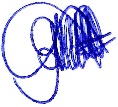 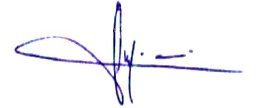 WELTON BARREIROS ALVINO Presidente do CAU/APALINE AGUIAR RODRIGUESSecretária Geral do CAU/AP